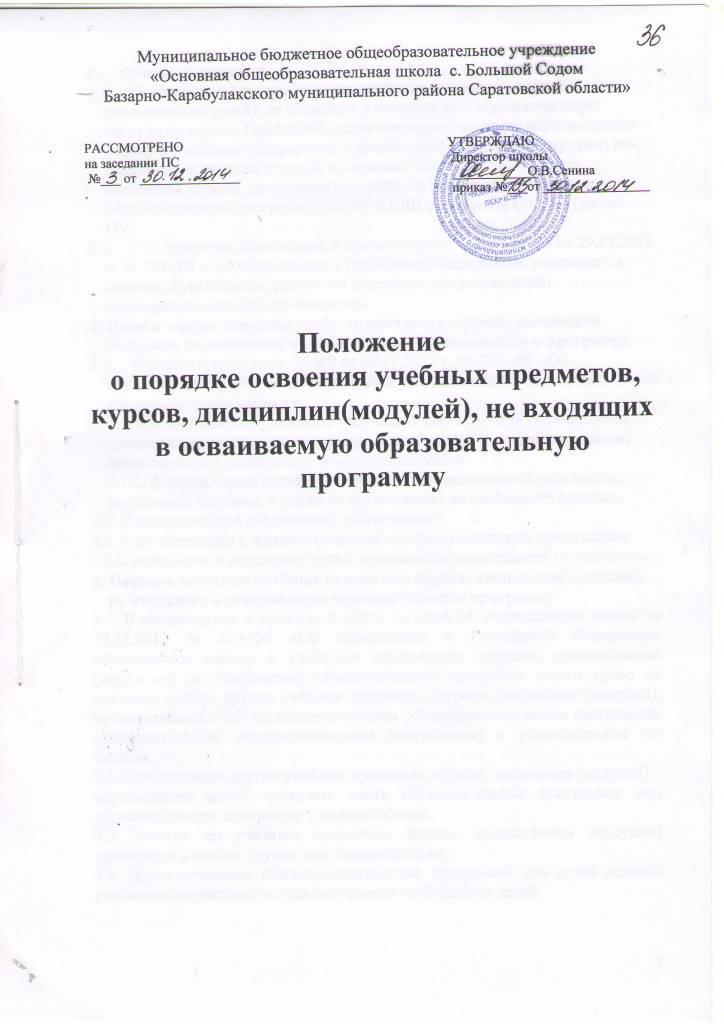 Общие положенияПоложение о порядке освоения учебных предметов, курсов, дисциплин(модулей), не входящих в осваиваемую образовательную программу (далее- Положение) регламентирует освоение обучающимися наряду с учебными предметами, курсами, дисциплинами( модулями) по осваиваемой образовательной программе любых других учебных предметов, курсов, дисциплин(модулей), не входящих в осваиваемую образовательную программу МБОУ «ООШ с. Большой Содом» (далее-ОУ).При принятии Положения, в соответствии с ч. 3 ст. 30 ФЗ от 29.12.2012 г. № 273-ФЗ  «Об образовании в Российской Федерации», учитывается мнение обучающихся, родителей (законных представителей) несовершеннолетних обучающихся.Цели и задачи освоения учебных предметах, курсах, дисциплин (модулей, не входящих в осваиваемую образовательную программуВ соответствии со ст. 75 ФЗ от 29.12.2012 г. № 273-ФЗ  «Об образовании в Российской Федерации» дополнительное  образование детей и взрослых направлено на:2.1.1.формированеи и развитие творческих способностей обучающихся, удовлетворение их индивидуальных потребностей в интеллектуальном, нравственном и физическом совершенствовании;2.1.2. формирование культуры здорового и безопасного образа жизни, укрепление здоровья, а также на организацию их свободного времени.2.2. Дополнительное образование обеспечивает:2.2.1. их адаптацию к жизни в обществе, профессиональную ориентацию;2.2.2. выявление и поддержку детей, проявивших выдающиеся способности.3. Порядок освоения учебных предметов, курсов, дисциплин( модулей), не входящих в осваиваемую образовательную программу3.1. В соответствии с пунктом 6 части 1 статьи 34 Федерального закона от 29.12.2012 № 273-ФЗ «Об образовании в Российской Федерации» обучающиеся наряду с учебными предметами, курсами, дисциплинами (модулями) по осваиваемой образовательной программе имеют право на освоение любых других учебных предметов, курсов, дисциплин (модулей), преподаваемых в ОУ по дополнительным общеобразовательным программам (дополнительным общеразвивающим программам) в установленном ею порядке.3.2. При освоении других учебных предметов, курсов, дисциплин (модулей) обучающиеся могут осваивать часть образовательной программы или  образовательную программу в полном объеме. 3.3. Занятия по учебным предметам, курсам, дисциплинам (модулям) проводятся в классе, группе или индивидуально.3.4. Дополнительные общеобразовательные программы для детей должны учитывать возрастные и индивидуальные особенности детей.3.5. Дополнительные общеразвивающие образовательные программы, в том числе в сфере искусств, физической культуры и спорта реализуются для детей бесплатно.3.6.К освоению дополнительных общеобразовательных программ допускаются любые лица без предъявления требований к уровню образования, если иное не обусловлено спецификой реализуемой образовательной программы.3.5. Содержание дополнительных общеразвивающих программ и сроки обучения по ним определяются образовательной программой, разработанной и утвержденной ОУ.3.7. Другими условиями приема для обучения по учебным предметам, курсам, дисциплинам (модулям) по дополнительным общеразвивающим программам являются: 3.7.1. возможность изучения других учебных предметов, курсов, дисциплин (модулей) без ущерба для освоения основной общеобразовательной программы; 3.7.2. соблюдение гигиенических требований к максимальной величине недельной образовательной нагрузки.3.8. Основанием для зачисления на обучение по учебным предметам, курсам, дисциплинам (модулям), не входящих в осваиваемую образовательную программу являются:3.8.1. заявление обучающегося, согласованное с его родителями (законными представителями);3.8.2. приказ директора ОУ.3.9. Приём заявлений и зачисление производится, до начала учебного года.3.10. Текущий контроль успеваемости, промежуточная и итоговая аттестация обучающихся, осваивающих другие учебные предметы, курсы, дисциплины (модули), производятся в общем порядке.4. Порядок внесения изменений в положение и прекращения его действия4.1. Положение вступает в силу со дня утверждения руководителем образовательного учреждения, и действуют до его отмены.4.2. В настоящее Положение коллегиальными органами ОУ могут вноситься изменения и дополнения, вызванные изменением законодательства и появлением новых нормативно-правовых документов.4.3. Измененная редакция Положения вступает в силу после утверждения ее руководителем образовательного учреждения.4.4. Положение прекращает свое действие при реорганизации или ликвидации  ОУ. РАССМОТРЕНОРАССМОТРЕНОпротокол заседания совета протокол заседания совета обучающихся №____от_____________родителей №____от_____________